МЕНЮ 16.05.24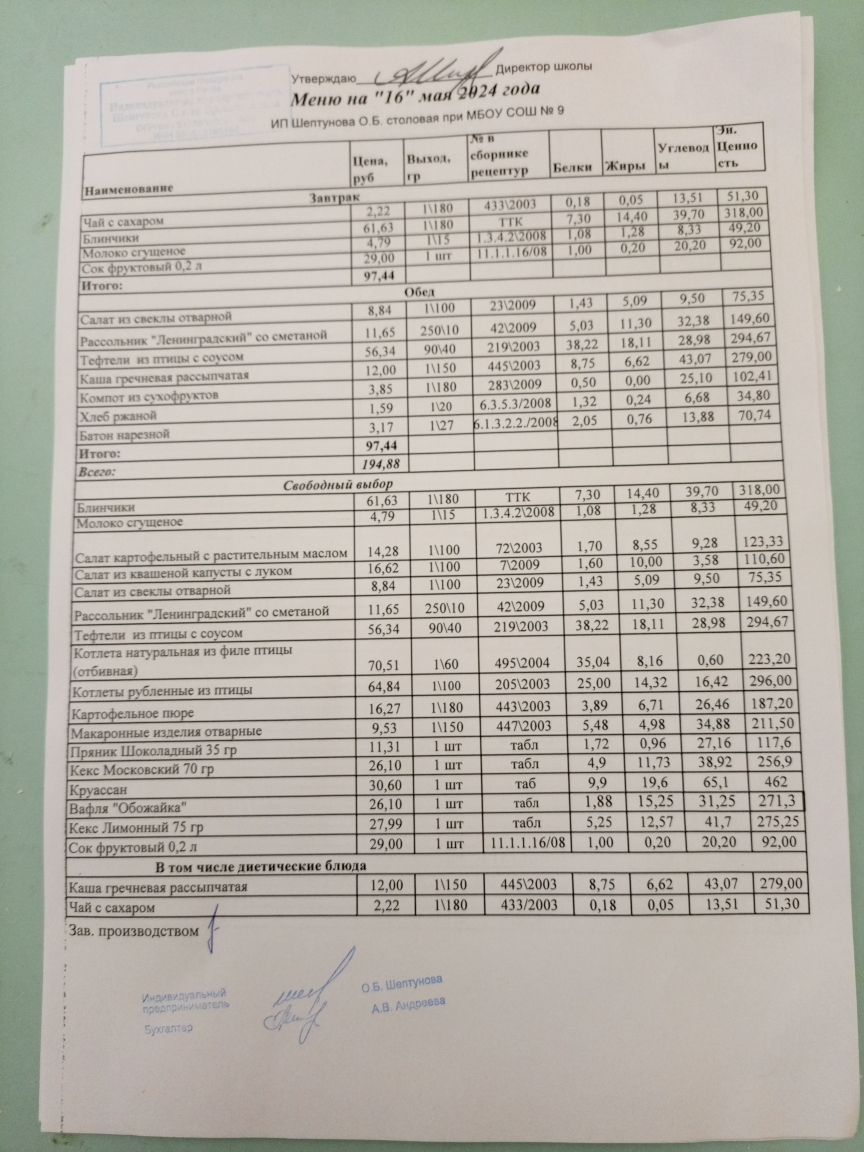 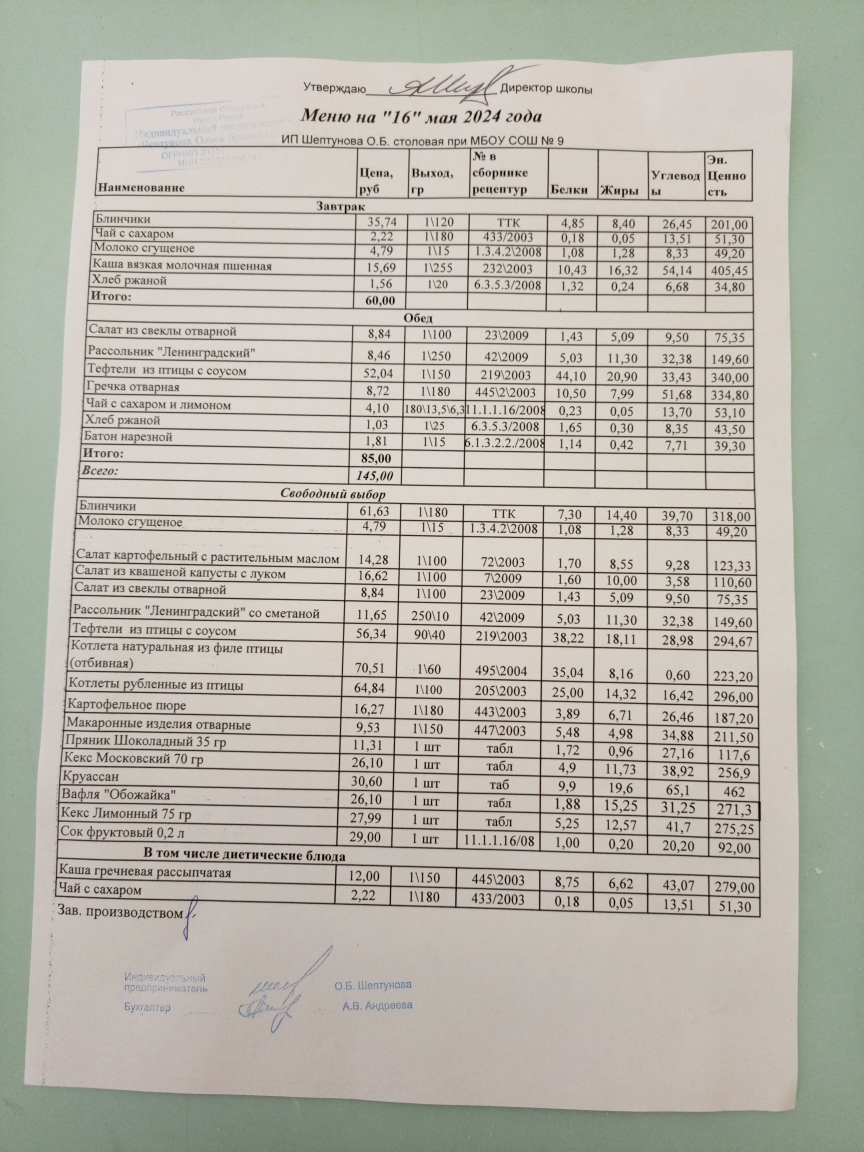 